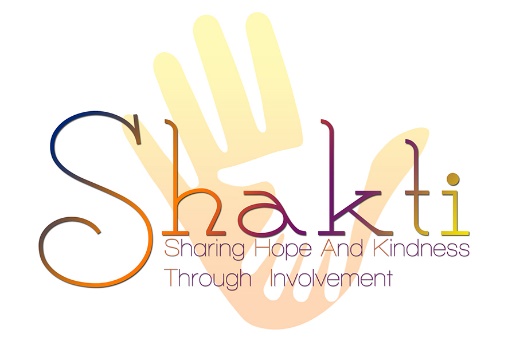 Confidential VOLUNTEEER APPLICATION FORM PERSONAL INFORMATION (Please Print) Date:						 First Name: _________________________________ Middle Name: ________________________________Last Name: __________________________________ Maiden Name: ______________________________Current Address: __________________________________________________________________________City: ___________________Postal Code: ______________ From: ____/_____/_____ To: ____/____/____ Year Month Day 		Year Month Day Telephone: ________________________________ Cell Phone: ____________________________________ Email: ____________________________________________ Date of Birth ________/__________/________ Year Month Day Business Phone: _____________________________ Can we contact you at work? ___ Yes ____no Emergency Contact: _____________________________________ Phone: ___________________________ Name relationship Previous Address (if less than 5 years):________________________________________________City: ___________________Postal Code: ______________ From: ___/____/____ To: ___/___/___ Year Month Day 	Year Month Day VOLUNTEERING The current volunteer openings are listed on our website www.shaktiassociation.com. Please describe below what current openings of volunteer work are you interested in at SHAKTI? ____________________________________________________________________________________________________________________________________________________________________________________________________________________________________________________________________________________________________________________________________________________________________________________ ____________________________________________________________________________________________________________________________________________________________________________________________________________________________________________________________________________________________________________________________________________________________________________________ Is your volunteer work towards community/student hours? ___Yes ___No Number of hours __I am over the age of 18 and agree to a Volunteer Criminal Back Check conducted through the local Police Services. INTERESTS and SKILLS Do you have any special skills or talents that would be beneficial to us at SHAKTI? Please Explain: __________________________________________________________________________________________________________________________________________________________________________________________Hobbies & Interests: __________________________________________________________________________________________________________________________________________________________________________________________Education Background/Certificates (ex.CPR, PSW) __________________________________________________________________________________________________________________________________________________________________________________________Languages Spoken/Read/Written: __________________________________________________________________________________________________________________________________________________________________________________________How did you hear about SHAKTI? __________________________________________________________________________________________________________________________________________________________________________________________Have you ever received service from SHAKTI? No Yes- from which program? __________________________________________________________________________________________________________________________________________________________________________________________Driver’s License: Yes No   Do you have access to a vehicle? Yes  No Please explain why you wish to volunteer with SHAKTI. What do you hope to gain from your volunteer experience? _______________________________________________________________________________________________________________________________________________________________________________________________________________________________________________________________________________________EXPERIENCE / REFERENCES Current Occupation 
Employer Position Dates (From/To) __________________________________________________________________________________________________________________________________________________________________________________________Volunteer Experience 
Agency Responsibilities Dates (From/To) __________________________________________________________________________________________________________________________________________________________________________________________References 
Name Telephone or email Relationship & years acquainted __________________________________________________________________________________________________________________________________________________________________________________________Please deliver, email or mail to: SHAKTI Association, 42 Haas Road, Etobicoke, ON M9W 3A2 info@shaktiassociation.comVOLUNTEER AGREEMENT/LIABILITY WAIVER SHAKTI AssociationSHAKTI acknowledges the valuable contributions of volunteers to its programs. In fulfilling our mission to respond to the needs of vulnerable people in our community, it is necessary that SHAKTI follow specific screening procedures to ensure the safety and protection of our clients, volunteers and staff. Therefore, volunteers are asked to read and sign the following statement as part of the volunteer process. In applying for volunteer work at SHAKTI, I understand that false, incomplete or misleading information on the application shall be considered sufficient cause for not recruiting me as a volunteer or for dismissal if so required. After a successful interview, I agree to a Volunteer Criminal Back Check conducted through the local Police Services. I authorize SHAKTI to contact the references that I have indicated on the application. I acknowledge that I meet the minimum age requirement of 16 years and understand that some programs within SHAKTI may require an older age to volunteer at that particular program. I understand that the information disclosed about me may, but does not necessarily, disqualify me from becoming a volunteer with SHAKTI. Following the completion of the screening process, SHAKTI reserves the right to decide on the suitability of an applicant for a volunteer position within SHAKTI. Applications will be kept confidential. Access to these files will only be allowed by the Director and immediate coordinators. Some information gathered will be used internally within our confidential Volunteer Information Data System. At times, we may publish your name, photo and role in our publications, and may send you information about our activities. If you do not wish your name to be published, please contact 416-843-8457. I understand that my participation as a volunteer in any program/outreach of SHAKTI could involve activities that might be of a hazardous nature. I assume full responsibility for any risks or loss, property damage, or personal injury including death, that may be sustained by me, as a result of my participation as a volunteer of SHAKTI. Therefore, I will take reasonable precaution to protect my personal property and ensure that valuables are not brought into the program facilities. I acknowledge that SHAKTI will never require a volunteer to drive a client. SHAKTI will, if necessary, pay for a taxi or bus fare. By signing below I release SHAKTI from all liability, costs, damages, or personal injury which might arise from my participation as a volunteer of SHAKTI. Liability Waiver for SHAKTI AssociationThe undersigned acknowledges that all activities and programs performed at/with SHAKTI Association and its affiliates, (hereafter referred to as "SHAKTI") shall be at his or her own risk and hereby releases and discharges SHAKTI, its owner(s), officers, directors, agents, franchisees or employees from any liability, claims, demands, injury, damage, action or cause of action whatsoever, which may result from the use of the services or facilities of SHAKTI on the premises where the same or any and all acts of SHAKTI, its officers, directors, agents, franchisees, franchisors or employees may be rendered or carried out pursuant to this Agreement. I have carefully read and understood the above Agreement and Liability Waiver. I agree to be bound by them. Signature: ___________________________________ Print Name: ________________________________ Date Signed: ________________________________ A parent/guardian must sign this form on behalf of any applicant who is under 18 years of age indicating authorization of their child volunteering. Parent/Guardian Signature: ________________________________ Date: